SS John & Monica Catholic Primary School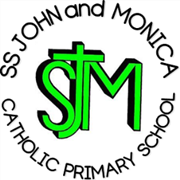 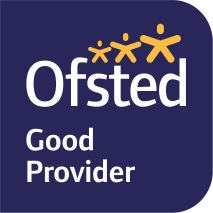 Head Teacher:									M.Elliott (B.Ed. Hons, NPQH)Chantry RoadMoseleyBirmingham B13 8DWTelephone: 0121 464 5868Email:         enquiry@stjonmon.bham.sch.ukWebsite:     www.stjonmon.bham.sch.ukTwitter:       @SSJohnMonicas 04.05.2023Dear Parent / Carer,We will be holding a ‘Bling your Bike’ competition on Friday 26th May 2023You can use paper, old bits of fabric, tape, tinsel, pipe cleaners, balloons, or anything you like to make your bike look as good as you can!Please remember you still have to ride your bike to school – so nothing trailing in the spokes, wheels or on the ground and nothing which will make the bike unstable.Don’t forget to decorate your helmet too!There will be prizes for the best decorated and most creative bikes!RulesAll bikes must be decorated at home and brought to school by 8.55 am on the day;We will set aside part of the playground for each classes bikeYou don’t want to damage your bike when decorating it, so be careful when selecting your materials;Any decoration should not jeopardise the safety of your bike;We will have a bike parade for each class so that our school community can appreciate everyone’s effortsYour bike will be judged according to the effort, imagination and how bright it is!PLEASE PUT YOUR NAME AND CLASS ON YOUR BIKEYours sincerely,Miss Geoghegan. 